ПРЕСС-РЕЛИЗ20.01.2022На Курской АЭС-2 в 2022 году планируется строительство одновременно 147 объектовГотовность Курской АЭС-2 на начало 2022 года составила 37,49% – треть станции замещения построена, что соответствует планам сооружения объекта двухблочной АЭС.В прошедшем году строители завершили монтаж каркаса здания турбины. Его высота составляет 49 метров. Практически закрыт тепловой контур. В реакторном здании первого энергоблока завершён монтаж купольной части внутренней защитной оболочки, что дает возможность приступить к подключению и пуску полярного крана, монтажу корпуса реактора, парогенератора, главного циркуляционного трубопровода. За 2021 год значительно вытянулась испарительная градирня первого энергоблока – 90 метров.«В прошлом году на площадке одновременно велись работы на 115 объектах. Освоено порядка 48 миллиардов рублей, – отметил первый заместитель директора по сооружению новых блоков Андрей Ошарин. – В новый год входим активно. Работы предстоит еще больше».Список ключевых событий на 2022 год сегодня проходит этап согласования. На данный момент в перечне важных задач на энергоблоке №1 значатся – устройство теплового контура, ввод в эксплуатацию мостового крана кругового действия, установка корпуса реактора в проектное положение. На энергоблоке №2 – окончание бетонирования перекрытий установки главных циркуляционных насосов, установка в проектное положение емкостей САОЗ, окончание бетонирования опор под парогенераторы.«То, что перечень ключевых событий и государственных заданий уточняется, не мешает продолжать работы, – пояснил Андрей Ошарин. – В 2022 году приступаем к выполнению мероприятий, обеспечивающих физический пуск первого энергоблока. Начнем сооружение еще 32 объектов. В планах уложить свыше 164 тысячи кубометров бетона. Численность персонала достигнет 9 тысяч человек, это без учета инженерного состава».Управление информации и общественных связей Курской АЭС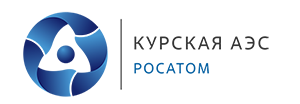 